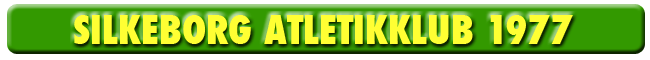 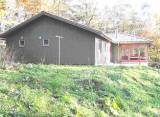 SAK77 holder…Grundtrænings hyttetur Tid: Fredag d. 15. marts kl. 16.30 til søndag d. 17 marts kl. 14. Sted: Indehallen i Resenbro og Sindstou-Hytten i Sejs, Sindbjerg Mosevej 16. Om turen: Turen vil blive en herlig kombination af træning, samvær og hygge. Grundtræningen kommer til at fylde en del, med 5 træningspas, som dog vil blive af stor forskellighed. Der vil komme et sportsligt oplæg af en endnu ukendt person, men der vil også blive masser til hygge, teambuilding og måske et natløb! Fordi turen indeholder forholdsvist meget træning, er der en aldersgrænse, hvor man skal være eller blive 14 i år for at deltage. Der vil også blive lavet og serveret god mad på hele turen. Den kommer til at blive lavet af deltagerne selv fordelt på 4 madhold, som skal lave maden, og vaske op efter den. Der vil på turen blive brug for forældre, ca. 5 til at køre os fra hallen i Resenbro til hytten fredag aften, samt 3 forældre til at være i hytten hver nat. Turen bliver uden tvivl et af højdepunkterne i SKA77 talenttræning i år, så skynd dig at blive meldt til, mens der stadig er pladser.
Hvem kan deltage: I første omgang skal man være fra årgang 1999 eller ælde for at deltage i turen. DVS. man skal være 14 år eller blive det i år for at deltage. Hvor mange kan deltage: Vi kan maksimalt være 25 i hytten, og pladserne vil blive fordelt after først til mølle princippet. Hvad koster det: 100 kr. som går til mad på turen og inkluderer alle måltider fra fredag aften til søndag formiddag. Dette beløb overføres til kontonummer: 0758669548, registreringsnummer: 2380 ved tilmelding til turen, HUSK navn!Husk at medbringe følgende til hytteturen: Sovepose/ dyne, pude og lagen, viskestykke, køkkenklud, træningstøj til 5 træningspas (både ude og inde), håndklæde(r), toiletsager, løbesko, tøj til når vi ikke lige træner, lommelygte, sygesikringsbevis, evt. et spil eller en snack til om aftenen.Mere om hytten: http://www.hyttefortegnelsen.dk/hytte/458	Kørsel: Fra inehallen i Resenbro til Sindstou-Hytten i Sejs fredag d. 15 marts kl. 18.15 (5 biler)
Mere info: Frederikke H. Borg – 21 43 37 63 E-mail: frederikke@web2wine.com
Tilmelding til GRUNDTRÆNINGS HYTTETUR i Sejs den 15.-17. marts (senest onsdag den 27. februar)
Navn: ____________________________Årgang: _____________ E-mail: __________________________KØRSEL 	Kan køre fra indehallen i Resenbro til Sindstou-Hytten i Sejs ____ med ____ passagerer.VOKSNE	Kan være i hytten natten mellem fredag og lørdag ___VOKSNE	Kan være i hytten natten mellem lørdag og søndag ___Ved tilmelding overføres 100 kr. til kontonummer: 0758 669 548 registreringsnummer: 2380